MAB4 (Matemaattinen analyysi)Välitesti 3Tee tehtävät joko tälle tehtäväpaperille tai vihkoosi. Säilytä tekemäsi testi! Kun olet valmis, tarkista ja pisteytä vastauksesi erillisen tarkistusmonisteen avulla. Jos sait vähintään 9/12 pistettä, olet valmis siirtymään seuraavaan osioon!Laske paraabelin  huipun koordinaatit.Suorakulmaisen kolmion kanta ja korkeus taitellaan rautalangasta, jonka pituus on 12 cm. Kanta taitellaan kaksinkertaiseksi. Kuinka pitkäksi valitaan kolmion kanta ja korkeus, kun halutaan, että kolmion pinta-ala olisi mahdollisimman iso. Vihje: merkitse muuttujalla x kolmion kannan pituutta.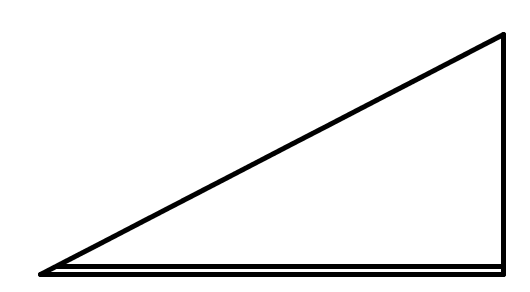 